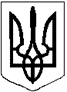                             Бородінська селищна радаБолградського району Одеської  області68540, смт Бородіно, вул. Миру, 132 тел. (247) 2-10-61, тел/факс (247)-2-13-35,E-mail: borodinosovet@ukr.net, код 04379203, ГУДКСУ в Одеській області РОЗПОРЯДЖЕННЯвід 08 лютого 2022 року 					          № 10«Про затвердження змін до паспортівбюджетної програми місцевогобюджету на 2022 рік»          Відповідно до статті 20 Бюджетного кодексу України, розпоряджень Кабінету Міністрів України від 14.09.2002 № 538-р «Про схвалення Концепції застосування програмно-цільового методу в бюджетному процесі» та від 23.05.2007 № 308-р «Про схвалення Концепції реформування місцевих бюджетів», наказу Міністерства фінансів України від 26.08.2014 № 836 «Про деякі питання запровадження програмно-цільового методу складання та виконання місцевих бюджетів» (зі змінами), Наказ Міністерства фінансів України №793 від 20.09.2017р «Про затвердження складових програмної класифікації видатків та кредитування місцевих бюджетів»(зі змінами) та рішення сесії від 17.12.2021 року № №221-VIII «Про селищний бюджет Бородінської селищної ради на 2022 рік» зі змінами, Рішення Бородінської селищної ради від 27.01.2022 року №№240-VIII «Про селищний бюджет на кредитування місцевих бюджетів із змінами і доповненнями».1.Затвердити зміни паспортів бюджетної програми місцевого бюджету на 2022 рік, що додаються, а саме:1.1. КПКВКМБ 0117363 «Виконання інвестиційних проектів в рамках здійснення заходів щодо соціально-економічного розвитку окремих територій».2.Контроль за виконанням цього розпорядження залишаю за собою. Селищний голова                                                     Іван КЮССЕ